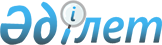 Уақытша кедендік декларацияны толтыру және уақытша декларациялау рәсімдерін пайдалана отырып кедендік ресімдеудің ережесін бекіту туралы
					
			Күшін жойған
			
			
		
					Қазақстан Республикасының Кедендік бақылау агенттігі төрағасының 2003 жылғы 20 мамырдағы N 218 бұйрығы. Қазақстан Республикасы Әділет министрлігінде 2003 жылғы 4 маусымда тіркелді. Тіркеу N 2347.
Күші жойылды - Қазақстан Республикасы Қаржы министрлігі Кедендік комитеті төрағасының 2006 жылғы 27 маусыдағы N 220 бұйрығымен.




      Ескерту: Күші жойылды - Қазақстан Республикасы Қаржы министрлігі Кедендік комитеті төрағасының 2006 жылғы 27 маусыдағы N 220 


 бұйрығымен 


.






___________________________________________________



      Уақытша кедендік декларацияны толтыру және тауарларды уақытша декларациялау рәсімдерін пайдалана отырып кедендік ресімдеуді оңтайландыру және жеңілдету мақсатында, 

БҰЙЫРАМЫН

:



      1. Қоса беріліп отырған уақытша кедендік декларацияның рәсімдерін пайдалана отырып кедендік ресімдеудің ережесі бекітілсін.



      2. Қазақстан Республикасы Кедендік бақылау агенттігінің Құқықтық қамтамасыз ету басқармасы (И.Ы.Аңсарова) осы бұйрықтың Қазақстан Республикасының Әділет министрлігінде мемлекеттік тіркелуін қамтамасыз етсін.



      3. Баспасөз қызметі осы бұйрықтың бұқаралық ақпарат құралдарында жариялануын қамтамасыз етсін.



      4. Энергия ресурстарына кедендік бақылауды ұйымдастыру басқармасы (Н.Ғ.Досмұратова) осы бұйрықты іске асыруды қамтамасыз етсін.



      5. Осы бұйрықтың орындалуын бақылау Қазақстан Республикасы Кедендік бақылау агенттігі төрағасының бірінші орынбасары А.Қ. Ержановқа жүктелсін.



      6. Осы бұйрық Қазақстан Республикасының Әділет министрлігінде мемлекеттік тіркелген күнінен бастап күшіне енеді.

      

Төраға


Қазақстан Республикасының   



Кедендік бақылау агенттігі  



төрағасының         



2003 жылғы 20 мамырдағы   



N 218 бұйрығымен      



бекітілген         




 


Уақытша декларациялау рәсімдерін пайдалана отырып,






уақытша кедендік декларациялау мен кедендік ресімдеуді






толтырудың ережесі





      




Ескерту: Ереженің және қосымшалардың бүкіл мәтіні бойынша "КБ" деген қысқартылған сөздер "КБД" болып өзгертілді - ҚР Кедендік бақылау агенттігі төрағасының 2004 жылғы 8 шілдедегі N 299


 
 бұйрығымен 
.



1. Жалпы ережелер






      1. Осы Ереже Қазақстан Республикасы Кеден кодексінің (бұдан әрі - Кеден кодексі) 
 55, 
 
 112 
, 
 219 
 және 
 387-баптарына 
 сәйкес әзірленді және Қазақстан Республикасының кеден шекарасы арқылы өткізілетін тауарлар мен көлік құралдарын уақытша декларациялау рәсімдерін пайдалана отырып кедендік бақылау мен ресімдеудің бірыңғай тәртібін айқындайды.




      2. Ереже Қазақстан Республикасы кеден органдарының негізгі міндетін ескере отырып, Қазақстан Республикасының кеден шекарасы арқылы кедендік бақылауды және кедендік ресімдеуді жүзеге асыру үшін әзірленді және мыналарға:



      Қазақстан Республикасының кеден шекарасында Кодекстің және Қазақстан Республикасы заңнамасының сақталуын қамтамасыз етуге;



      Қазақстан Республикасының экономикалық мүддесін қорғау және экономикалық қауіпсіздігін қамтамасыз етуге;



      кеден төлемдері мен салықтарын алуға;



      кедендік ресімдеуді жүзеге асыру мен жетілдіру, Қазақстан Республикасының кеден шекарасы арқылы тауар айналымына жағдай жасау, жеделдетуге себепші болуға бағытталады.



      


Ескерту: 2-тармаққа өзгерту енгізілді - ҚР Кедендік бақылау агенттігі төрағасының 2004 жылғы 8 шілдедегі N 299


 
 бұйрығымен 
.




      3. Тауарларды кедендік ресімдеу тауарлардың тұрған орны бойынша кеден органы қызметінің аймағындағы осы үшін белгіленген орындарда жүргізіледі. Декларанттың дәлелді сұрауы бойынша тауарларды негізгі ресімдеу жөніндегі кедендік операциялар кеден органының орналасқан жерінен тыс және жұмыс уақытынан тыс жасалуы мүмкін. Алушы тіркелген кеден органының аймағынан тысқары жерде негізгі кедендік рәсімдеу жүзеге асырылған жағдайда, тауарларды жөнелтуші не оның құрылымдық бөлімшесі, деколларант басқа елдің органының аймағында кедендік операциялардың жасалғандығы туралы хабарлама беруге міндетті.



      


Ескерту: 3-тармақ жаңа редакцияда жазылды - ҚР Кедендік бақылау агенттігі төрағасының 2004 жылғы 8 шілдедегі N 299


 
 бұйрығымен 
.




      4. Кеден органдарында декларациялауға жататын тауарларды Кодекске, Қазақстан Республикасының басқа да нормативтік құқықтық кесімдеріне, сондай-ақ осы Ережеге сәйкес кедендік ресімдеу жүргізіледі.




      5. 
 Кодекстiң 
 55 және 
 439-баптарына 
 сәйкес кеден органдары тауарлардың Қазақстан Республикасының кедендiк шекарасы арқылы iс жүзiнде өткiзiлуiне бақылауды өткiзу пункттерiнде және тауарларды кедендiк бақылау орындарда жүзеге асырады.



      Кей жағдайларда, Қазақстан Республикасының кеден ісі мәселелері бойынша уәкілетті орган болып нақты өткізу пункттері, кейбір тауар түрлерін кедендік ресімдеу мен бақылау орны белгіленуі мүмкін.



      


Ескерту: 5-тармаққа өзгерту енгізілді - ҚР Қаржы министрлігі Кедендік бақылау комитетінің 2005 жылғы 28 қыркүйектегі N 382


 
 бұйрығымен 
 (


қолданысқа енгізілу тәртібін


 
 5-тармақтан 
 


қараңыз


).




      6. Егер, тауарларды өткізу бірден көп көлік құралдарының түрі пайдалана отырып жүргізілсе, тауарларды өткізуші тұлғаның дәлелденген мәлімдемесі бойынша кеден ісі мәселелері бойынша уәкілетті орган нақты кедендік ресімдеу орнын айқындайды.




      7. Осы Ережеде Қазақстан Республикасының Кеден кодексімен айқындалған мәніндегі негізгі ұғымдар, сондай-ақ магистральдық құбыр және электр беру желісімен тасымалданатын тауарлар үшін мынадай ұғымдар пайдаланылады:



      1) тауарларды қабылдап алу пункті - тауарларды өткізу пункті арқылы бір бағыттағы тауарларды тасымалдаудың бастапқы пункті;



      2) тауарларды беру пункті - тауарларды өткізу пункті арқылы меншік құқын беру жүргізілетін, тауарларды тасымалдаудың соңғы пункті;



      3) кедендiк бақылау орындары - коммерциялық есептеу құралдарын орнату орындарында орналасқан өткiзу пункттерi және құбыр көлiгiмен және электр беру желiсi бойынша өткiзiлетiн тауарларды қабылдап алу-тапсыру пункттерi;



      4) 
 алынып тасталды 
; <*>



      5) тауардың жалпы салмағы - балластпен салмағы;



      6) тауардың таза салмағы - балласты есептеп шығарылған салмағы;



      7) балласт - судың массалық үлесiнiң (%), механикалық қоспалардың және Қазақстан Республикасында қолданыстағы мемлекеттiк салалық стандарттары (ГОСТ) бойынша зертханалық талдау жолымен анықталған басқа да және құраушылардың массалық үлесiнiң (%) құрамы;



      8) тасымалдаушы - тауарды нақты тасымалдаушы не көлік құралын пайдаланғаны үшін жауапты болатын тұлға;



      8-1) орындаушы - электр энергиясын беруді жүзеге асыратын электр беру желілерінің иесі;



      9) энергетикалық жүйе (энергия жүйесі) - орталықтандырылған жедел-диспетчерлік басқарулар кезеңде электр энергиясын өндіру беру, бөлу және электр қуатын тұтынуда үздіксіз технологиялық процестің жалпы режимінің өзара байланысы электр беру желілерінің электр станциялары мен кіші станцияларының жиынтығы;



      10) есептеу кезеңі - уақыт кесіндісі, қорытындысы бойынша электр энергиясын жеткізу (айына) тұтынудың нақты теңгерімін құрайды;



      11) нақты теңгерім - есептеу кезеңі ішінде электр энергиясының өндірілген, жеткізілген және тұтынылған көлемін белгіленген адреске бөлу құжаты;



      12) электр энергиясының өтуі - электр энергиясын электр берудің 1 немесе бірнеше желілері бойынша бір бағытта беру;



      13) "ағынды-сальдо" - есептеу кезеңі ішінде (ай) халықаралық электр беру желілері бойынша кеден шекарасы арқылы қарама-қарсы бағытта өткізілетін электр энергиясы ағынының алгебралық сомасы;



      14) параллельді жұмыс - электроэнергетикалық жүйе немесе бірыңғай жиілікпен энергия жүйесінің бірлескен жұмысы. Параллельді жұмыстың мақсаты тұтынушының энергиямен жабдықтау сенімділігін тиісті деңгейде қамтамасыз ету, энергия жүйесінде авариялық жағдайды жою, үнемдеушілікті арттыру, қуат резервінің көлемін азайту, уақытша еркін қуатты пайдалану болып табылады;



      15) авариялық жағдай - жұмыста көліктік және технологиялық жабдықтардың бұзылуы немесе бұзылу қаупі;



      16) авариялық өзара көмек - авариялық жағдайлардың алдын алу немесе жоюды жүзеге асыру мақсатында энергия жүйесінен (не) шет елге электр энергиясын беру.



      


Ескерту: 7-тармаққа өзгертулер енгізілді - ҚР Кедендік бақылау агенттігі төрағасының 2004 жылғы 8 шілдедегі N 299


 
 бұйрығымен 
, 


Қаржы министрлігі Кедендік бақылау комитетінің 2005 жылғы 28 қыркүйектегі N 382


 
 бұйрығымен 
 (


қолданысқа енгізілу тәртібін


 
 5-тармақтан 
 


қараңыз


).




      8. Тасымалдаушы және орындаушы үшін Қазақстан Республикасының кеден шекарасы арқылы тауарларды өткізу үшін белгіленген тәртіппен ресімделген уақытша жүк кедендік декларациясы (бұдан әрі - УЖКД) негіздеме болып табылады.



      


Ескерту: 8-тармаққа өзгертулер енгізілді - ҚР Қаржы министрлігі Кедендік бақылау комитетінің 2005 жылғы 28 қыркүйектегі N 382


 
 бұйрығымен 
 (


қолданысқа енгізілу тәртібін


 
 5-тармақтан 
 


қараңыз


).




      9. Тауарларды белгіленген тәртіпті бұза отырып өткізген тұлға, Қазақстан Республикасының заңнамасына сәйкес жауаптылықта болады.




 


2. Қазақстан Республикасының кедендiк шекарасы






арқылы тауарларды құбыр көлiгiмен және электр






беру желiлерi бойынша өткiзу кезiндегi алдын ала






операциялар мен кедендiк рәсiмдер





      




Ескерту: 2-тараудың тақырыбы жаңа редакцияда жазылды - ҚР Қаржы министрлігі Кедендік бақылау комитетінің 2005 жылғы 28 қыркүйектегі N 382


 
 бұйрығымен 
 (


қолданысқа енгізілу тәртібін


 
 5-тармақтан 
 


қараңыз


).




      10. Қазақстан Республикасының кеден шекарасына құбыр көлігін пайдалана отырып және электр беру желілері бойынша өткізілетін тауарларды әкелу кезінде күні бұрынғы операциялар мынадай тәртіппен:



      1) кеден органдарын Қазақстан Республикасының кеден шекарасынан өткендiгi туралы хабардар ету;



      2) тауарлардың өткізу пункттерінде Қазақстан Республикасының кеден шекарасынан өткізді;



      3) тауарларды баратын орнына дейiн және олардың құжаттарының ресімдейтін кеден органына жеткізілуін жүзеге асырады.



      


Ескерту: 10-тармаққа өзгертулер енгізілді - ҚР Қаржы министрлігі Кедендік бақылау комитетінің 2005 жылғы 28 қыркүйектегі N 382


 
 бұйрығымен 
 (


қолданысқа енгізілу тәртібін


 
 5-тармақтан 
 


қараңыз


).




      11. Қазақстан Республикасының кеден шекарасына құбыр көлiгiмен және электр беру желiлерi бойынша тауарларды әкету кезiндегi кедендiк рәсiмдеуге мынадай кедендiк операциялар кiредi:



      1) жөнелту кеден органын, уақытша жүк кедендiк декларацияны, құжаттарды және мәлiметтердi ұсыну жолымен тауарларды өткiзудi жүзеге асыратын адам оларды Қазақстан Республикасының кеден аумағынан тыс жерлерге әкету ниетi туралы хабарлайды;



      2) кедендiк ресiмдеудi жүзеге асыру;



      3) тауарлар мен көлiк құралдарын Қазақстан Республикасының кедендiк шекарасындағы өткiзу пунктiне дейiн жеткiзу;



      4) тасымалдаушының кедендiк мақсаттар үшiн қажеттi құжаттар мен мәлiметтердi ұсынуы жолымен межелi кеден органын хабардар етуi;



      5) тауарларды iс жүзiнде Қазақстан Республикасының кедендiк шекарасынан тысқары әкету.



      


Ескерту: 11-тармақ жаңа редакцияда жазылды - ҚР Қаржы министрлігі Кедендік бақылау комитетінің 2005 жылғы 28 қыркүйектегі N 382


 
 бұйрығымен 
 (


қолданысқа енгізілу тәртібін


 
 5-тармақтан 
 


қараңыз


).




 


3. Уақытша жүк кедендік декларацияны беру жолымен






тауарларды декларациялау кезіндегі






кедендік ресімдеу






      12. Уақытша декларациялау рәсіміне:



      1) құбыр көлігін пайдалана отырып не электр беру желісі бойынша тауарларды өткізу кезінде;



      2) тауарларды өткізуде ЖКД-ны тіркеген күнгі олардың санын, сапасын және кедендік құнын айқындау мүмкін болмаған жағдайда.



      


Ескерту: 12-тармаққа өзгерту енгізілді - ҚР Қаржы министрлігі Кедендік бақылау комитетінің 2005 жылғы 28 қыркүйектегі N 382


 
 бұйрығымен 
 (


қолданысқа енгізілу тәртібін


 
 5-тармақтан 
 


қараңыз


).




      13. Бір кеден режимінде мәлімделген, бір сыртқы сауда келісімімен (шартымен) жеткізілген және Қазақстан Республикасының кеден шекарасы арқылы және бір жөнелтушінің бір алушының мекен-жайына жөнелткен, бір көлік түрімен сол бір өткізу пункті арқылы, жеткізілу көлеміне қарамастан күнтізбелік ай ішінде - электр беру желісі бойынша өткізілетін тауарларды бір партия ретінде декларациялауға болады.




      Ескерту: 13-тармаққа өзгерту енгізілді - ҚР Кедендік бақылау агенттігі төрағасының 2004 жылғы 8 шілдедегі N 299


 
 бұйрығымен 
.




      13-1. Уақытша кеден декларациясы кеден органына жеткiзу басталғанға дейiн ұсынылады.



      


Ескерту: 13-1-тармақпен толықтырылды - ҚР Қаржы министрлігі Кедендік бақылау комитетінің 2005 жылғы 28 қыркүйектегі N 382


 
 бұйрығымен 
 (


қолданысқа енгізілу тәртібін


 
 5-тармақтан 
 


қараңыз


).




      14. УЖКД берумен бір мезгілде кеден органына оның электронды көшірмесі және кеден ісі мәселелері жөніндегі уәкілетті органның нормативтік құқықтық кесімдерінде белгіленген кедендік ресімдеуді іске асыру, кедендік және валюталық бақылауды жүргізу үшін қажетті басқа да құжаттар мен мәліметтер ұсынылады.




      15. Уақытша декларациялау рәсімін пайдалана отырып тауарлар партиясын декларациялау кезінде, ЖКД-ның 31-бағанында декларант күнтізбелік айы мен жылы көрсетілген "... ішінде өткізу" деген қосымша жазба жасайды. Тасымалдаушының кеден шекарасы арқылы тасымалдау үшін тауарларды қабылдауы тауарларды кедендік бақылау орындарында УЖКД-да мәлімделген кезең ішінде ғана жүргізіледі.




      16. Тауарларды УЖКД-ны беру жолымен декларациялау кезінде кеден органы УЖКД-ны тіркеу күнінде қолданылып жүрген ҚР заңнамасына сәйкес нормаларды қолданады.




      17. УЖКД-ны беруде жеткізудің алдыңғы айы ретінде, сондай-ақ жеткізу айының тауарларды іс жүзінде өткізу басталғанға дейін рұқсат беріледі.




      18. УЖКД қолданылып жүрген кеден режимінде мәлімделгендерге қатысты ЖКД-ны толтыру тәртібіне сәйкес толтырылады, мынадай ерекшеліктерді ескере отырып:



      1) 1-бағанның үшінші кіші тарауында "Декларацияның түрі" әріптік индексі көрсетіледі "УД" - "уақытша декларация";



      2) көлік құжаттарының нөмірлері мен күні көрсетілместен жоспарланған тауарлар саны көрсетіледі, ЖКД-да мәлімделгендерге жататындардың саны мен сапасына қатысты басқа да мәліметтер, жеткізуге жататын тауарлардың жоспарлы саны есебінен болжалды көрсетіледі;



      3) тауардың құнын декларант сыртқы сауда шарты (келісімі) бағасын ескере отырып мәлімдейді. Егер, шартта (келісімде) тауардың бекітілген (нақты, ақырғы) бағасы болмаса және тек ғана оны айқындаудың шарты белгіленсе, сондай-ақ өткізілетін тауарлардың сапасы немесе саны туралы нақты ақпарат кедендік декларация берген күні болмаса, сыртқы сауда шартындағы (келісіміндегі) сатып алу-сатуда бекітілген не күні бұрынғы баға не сыртқы сауда шартымен (келісімімен) сатып алу-сатуды есептеу шартымен белгіленгендерге сәйкес УЖКД-ны берген күнге айқындалған есептеу бағасы пайдаланылады. Өткізілетін тауарлардың шарты бағасына бұлай есептеу жүргізу мүмкін болмаған кезде кеден органы өкімінде бар ақпараттар негізінде жүргізіледі.




      19. УЖКД-ны және өзге де құжаттарды қабылдау, тіркеу және кедендік ресімдеу ЖКД-ны беру жолымен декларацияланатын тауарларға қатысты қолданылатын тәртіпке сәйкес кеден органы жүргізеді. УЖКД тіркеу ЖКД-ны тіркеу журналында жүргізіледі.




      20. Декларант ұсынған құжаттарда көрсетілген мәліметтер сәйкес келген жағдайда жөнелтуші кеден органының лауазымды адамы көліктік және тауарға ілеспе құжаттарда аталған лауазымды адамның қолымен және жеке нөмірлік мөрімен куәландырылатын УЖКД нөмірі мен тауарлардың шыққан күнін көрсете отырып "Шығуға рұқсат етіледі" деген жазбаны жүргізеді (немесе мөртабан қояды).




      21. УЖКД-ның парақтарын бөлу мынадай түрде жүзеге асырылады:



      1) бiрiншi парақ - кеден органында қалдырылады және арнайы мұрағатта сақталады;



      1-1) екiншi парақ - кеден органында қалады және кедендiк бақылау мақсатында пайдаланылады;



      2) үшінші парағы декларантқа қайтарылады;



      3) төртінші парақ декларантқа оны тасымалдаушыға беру үшін қайтарылып беріледі және тауарлардың тасымалдауға рұқсат болып табылады;



      4) бесінші парақ:



      әкету кезінде кеден аумағы(да) арқылы қазақстандық тауарларды өткізу жүзеге асырылатын басқа мемлекеттің кеден органына ұсыну үшін тауарға ілеспе құжатқа қоса тігіледі;



      тауарды әкелу кезінде кеден органында қалдырылады және кедендік бақылау мақсатында пайдаланылады.



      


Ескерту: 21-тармаққа өзгертулер енгізілді - ҚР Кедендік бақылау агенттігі төрағасының 2004 жылғы 8 шілдедегі N 299


 
 бұйрығымен 
, 


Қаржы министрлігі Кедендік бақылау комитетінің 2005 жылғы 28 қыркүйектегі N 382


 
 бұйрығымен 
 (


қолданысқа енгізілу тәртібін


 
 5-тармақтан 
 


қараңыз


).




      22. Өткізілген тауарлардың іс жүзіндегі саны УЖКД-да мәлімделген тауарлар санынан аспауы тиіс.



      


Ескерту: 13-тармаққа өзгерту енгізілді - ҚР Кедендік бақылау агенттігі төрағасының 2004 жылғы 8 шілдедегі N 299


 
 бұйрығымен 
.




      23. Тауарларды іс жүзінде әкету (әкелу) УЖКД-ы бойынша өткізудің мәлімделген кезеңі ішінде жүзеге асырылмаған жағдайда, УЖКД-ы қайтарылып алынуға тиіс және күшін жоюға жатады.



      


Ескерту: 23-тармаққа өзгерту енгізілді - ҚР Қаржы министрлігі Кедендік бақылау комитетінің 2005 жылғы 28 қыркүйектегі N 382


 
 бұйрығымен 
 (


қолданысқа енгізілу тәртібін


 
 5-тармақтан 
 


қараңыз


).




      24. Тауарларды әкету (әкелу) жүзеге асырылмаған жағдайда УЖКД жою, сондай-ақ көліктік және тауарға ілеспе құжаттардағы кедендік ресімдеуді жүзеге асыратын кеден органы лауазымды адамының жүргізген жазуы және кеден штампыларының, мөрлерінің таңбаларын жою, кеден органы лауазымды адамының қолымен және жеке нөмірлі мөрімен расталатын УЖКД-ның "С" бағанында оларды сызып тастау және "Жойылды" жазуын жазу жолымен жеткізу жүзеге асырылмағандығы туралы тасымалдаушы құжатпен растағаннан кейін жүргізіледі.




      25. Декларанттағы УЖКД-ның данасы, мұндай тауарларға арналған көліктік және тауарға ілеспе құжаттар, кеден органының лауазымды адамы жүргізген кеден мөрінің, штампыларының және жазбаларының таңбасымен, сондай-ақ тауарды жеткізбеудің немесе толық жеткізбеудің себебі туралы тұлғаның жазбаша түсінігін келесі декларациялауға дейін немесе бір мезгілде декларант кеден органына ұсынады.




      26. Толық жеткізілмеген жағдайда, тауарларды Қазақстан Республикасының кеден шекарасы арқылы іс жүзінде әкетілгендігін (әкелінгендігін) растау - тасымалдаушы растаған құжаттардың негізінде тауарлар мен көлік құралдарын кедендік бақылау мен тасымалдау аяқталған Қазақстан Республикасының кеден органы лауазымды адамының жеке нөмірлік мөрімен куәландырылған "С" бағанындағы жазбасымен қоса УЖКД-ның көшірмесі болып табылады.



      Тауарлардың қалған мөлшерi олардың алдағы уақытта жеткiзiлуi бойынша аталған кеден органында кедендiк ресiмдеуге жатады



      


Ескерту: 26-тармаққа өзгерту енгізілді - ҚР Қаржы министрлігі Кедендік бақылау комитетінің 2005 жылғы 28 қыркүйектегі N 382


 
 бұйрығымен 
 (


қолданысқа енгізілу тәртібін


 
 5-тармақтан 
 


қараңыз


).




      27. Декларант УЖКД мәлiмделген тауарлар легi жеткiзiлгеннен кейiнгi күннен бастап күнтiзбелiк отыз күннен кешiктiрмей, бiрақ УЖКД тiркелген күннен бастап күнтiзбелiк тоқсан күннен асырмай ТЖКД беруге мiндеттi.



      Тауарларды бағаны айқындау талаптары бар шарт бойынша өткiзу кезiнде, меншiк құқығын Қазақстан Республикасы кедендiк аумағының шегiнен тыс жерлерге беру кезiнде көрсетiлген мерзiм баға мен мөлшердi айқындау үшiн пайдаланылатын коносамент, қабылдап алу-тапсыру актiсi ресiмделген күннен бастап есептеледi. Егер декларацияланатын тауарлар легiне бiрнеше көлiктiк құжат жасалса, көрсетiлген мерзiм соңғы көлiктiк құжат ресiмделген күннен бастап есептеледi.



      


Ескерту: 27-тармақ жаңа редакцияда жазылды - ҚР Қаржы министрлігі Кедендік бақылау комитетінің 2005 жылғы 28 қыркүйектегі N 382


 
 бұйрығымен 
 (


қолданысқа енгізілу тәртібін


 
 5-тармақтан 
 


қараңыз


).




      28. Кеден ісі мәселелері бойынша уәкілетті кеден органының нормативтік құқықтық кесімдеріне сәйкес УЖКД-ны тіркеген күні жұмыс істеген кеден органы декларант толтырған және берген ТЖКД-ны қабылдайды және ресімдейді.



      ТЖКД берумен бір мезгілде декларант кеден органына оның магниттік тасымалдаудағы электронды көшірмесін ұсынады.



      ТЖКД мынадай ерекшеліктерді ескере отырып толтырылады:



      1) "Жалпы декларация/алдыңғы құжат" 40-бағанында УЖКД анықтама нөмірі көрсетіледі;



      1-1) ТЖКД-ның 31-бағанында күнтiзбелiк ай және жыл, сондай-ақ сатып алушыға iс жүзiнде берiлген тауардың мөлшерi көрсетiле отырып, "... iшiнде өткiзу" деген қосымша жазба жасалады;



      2) "Кедендік бақылау" "Д" бағанында кеден органының лауазымды адамы тауардың бағасын есептеу кезінде пайдаланылатын құжаттың күнін қосымша қояды, табиғи газ бен электр энергиясы үшін тауарларды өткізу жүзеге асырылған айдың соңғы күнінің датасын көрсетеді. Аталған жазба кеден органы лауазымды адамының қолымен расталады.



      


Ескерту: 28-тармаққа өзгерту енгізілді - ҚР Қаржы министрлігі Кедендік бақылау комитетінің 2005 жылғы 28 қыркүйектегі N 382


 
 бұйрығымен 
 (


қолданысқа енгізілу тәртібін


 
 5-тармақтан 
 


қараңыз


).




      29. ТЖКД-ға және УЖКД-на де бір тіркеу нөмірі беріледі, бұл жағдайда олар бір-бірінің ажырамас бөлігі болып табылады. Бұл жағдайда ТЖКД нөмірі мынадай элементтерден құралады:



      99999/99999/9999999



        1     2      3



      1 элементі - кеден органының коды;



      2 элементі - УЖКД-ны қабылдаған күн (күні, айы, ағымдағы жылдың соңғы екі саны);



      3 элемент - УЖКД-ны тіркеу журналы бойынша берілген УЖКД тіркеу нөмірі.



      


Ескерту: 29-тармаққа өзгертулер енгізілді - ҚР Қаржы министрлігі Кедендік бақылау комитетінің 2005 жылғы 28 қыркүйектегі N 382


 
 бұйрығымен 
 (


қолданысқа енгізілу тәртібін


 
 5-тармақтан 
 


қараңыз


).




      30. ТЖКД-ны беру кезінде сатып алушыға іс жүзінде берілген тауарлар табиғи тозу немесе жоғалудың салдарынан саны мен жай-күйінің өзгерістерімен, не тасымалдаудың, тасу мен сақтаудың қалыпты жағдайы кезінде табиғи қасиеттерімен, көлік құралдарында төгілмейтін қалдықтардың болуы салдарынан тауарлар санының өзгерістерімен бірге кедендік ресімдеуге жатады.



      


Ескерту: 30-тармаққа өзгерту енгізілді - ҚР Қаржы министрлігі Кедендік бақылау комитетінің 2005 жылғы 28 қыркүйектегі N 382


 
 бұйрығымен 
 (


қолданысқа енгізілу тәртібін


 
 5-тармақтан 
 


қараңыз


).




      31. Келісімнің шартында тауарға есептеу "нетто" салмағы бойынша көзделген жағдайда, ТЖКД-ның 35-бағанында тауарларды кедендік бақылау орындарында тіркелген салмағы көрсетіледі. Тиісінше, ТЖКД-ның 38-бағанында есептеу жолымен алынған есептен шығарылған балластың таза салмағы жазылады.



      Есептеу кезінде өткізілетін тауарлардың сапалық сипатын растайтын құжаттарда көрсетілген мәліметтерді басшылыққа алу қажет.




      32. Уақытша кедендiк декларация берiлген кезде нақты сатып алушы айқындалмаған жағдайда, кеден органының рұқсатымен бiр сыртқы сауда шарты (келiсiм-шарты) шеңберiнде тауарлар беруге бiр уақытша кедендiк декларация берiлiп, кейiннен нақты сатып алушылардың саны бойынша бiрнеше толық кедендiк жүк декларациясы мен сатып алу-сату шарты (келiсiм-шарты) берiледi.



      Бұл жағдайда мәмiле паспорты әрбiр шартқа жеке ресiмделедi. Бұл жағдайда ТЖКД-ның тiркеу нөмiрiнде екiншi сан бiр ЖКД-да бiрнеше ТЖКД-ның ұсынылғандығын бiлдiредi (мысалы, УД N 50300/10011/0000007, ТД N 50300/15021/0100007, ТД N 50300/22021/0200007 және тағы басқа).



      Бiрнеше ТЖКД бойынша ресiмделген мұнай көлемi УЖКД бойынша ресiмделген мұнай көлемiнен асуы мүмкiн емес.



      


Ескерту: 32-тармақ жаңа редакцияда жазылды - ҚР Қаржы министрлігі Кедендік бақылау комитетінің 2005 жылғы 28 қыркүйектегі N 382


 
 бұйрығымен 
 (


қолданысқа енгізілу тәртібін


 
 5-тармақтан 
 


қараңыз


).




      33. Осы Ереженiң 32-тармағында көрсетiлген ресiмдеу тәртiбi межелi елдi және өткiзу пункттерiн анықтау мүмкiн болмаған жағдайларда да таратылады.



      


Ескерту: 33-тармақ жаңа редакцияда жазылды - ҚР Қаржы министрлігі Кедендік бақылау комитетінің 2005 жылғы 28 қыркүйектегі N 382


 
 бұйрығымен 
 (


қолданысқа енгізілу тәртібін


 
 5-тармақтан 
 


қараңыз


).




      34. Сыртқы сауданың кедендік статистикасында және валюталық бақылауды жүзеге асыру үшін тек толық жүк кедендік декларация ескеріледі.




      35. ТЖКД-ны жабу кезінде ұсынылған тауарлардың көлемдері туралы мәліметтердің дұрыстығын қамтамасыз ету үшін Қазақстан Республикасының кеден органдары:



      1) тауарлардың күнделікті есебін жүргізеді;



      2) тасымалдаушының барлық құрылымдық бөлімшелерінен тауарларды кедендік бақылау орындарында тіркелген іс жүзіндегі көлемдері туралы жедел мәліметтер алады;



      3) ай сайын өлшеу жүйесі құралдарының көрсеткіштерін алады және өткізілген тауарлардың мөлшері туралы актілер (4, 5 және 6-қосымша) жасайды, сондай-ақ тауарлардың көлемдерін айқындау үшін қажетті басқа да өлшеу құралдарынан көрсеткіштер алады;



      4) тауарларды қабылдап алу-беру актілеріндегі барлық мәліметтер мен деректемелерді және беруші және алушы жақтардың қолдарының дұрыстығын тексергеннен кейін қол қою арқылы және жеке нөмірлік мөрмен куәландырады;



      5) қажет болған жағдайда, тауарлардың сынамалары мен үлгілерін іріктеуді жүргізеді және Кодексте белгіленген тәртіпке сәйкес оларға зерттеу жүргізеді.




      35-1. ТЖКД-ны құбыр көлiгiмен және электр беру желiлерiмен өткiзiлетiн сатып алушыға iс жүзiнде берiлген тауарлар табиғи тозу немесе жоғалудың салдарынан саны мен жай-күйiнiң өзгерiстерiмен, не тасымалдаудың, тасу мен сақтаудың қалыпты жағдайы кезiнде табиғи қасиеттерiмен, көлiк құралдарында төгiлмейтiн қалдықтардың болуы салдарынан тауарлар санының өзгерiстерiмен бiрге, сондай-ақ тасымалдаудың технологиялық ерекшелiктерi мен тауарлардың ерекше қасиеттерi салдарынан болатын тауарлар жай-күйiнiң өзгерiстерiмен бiрге кедендiк ресiмдеуге жатады.



      ТЖКД-ны ресiмдеу тауарларды кедендiк бақылау орындарында тасымалдаушы тiркеген мөлшерге көлемге сәйкес (1, 2, 3-қосымшалар) жүзеге асырылады. Бұл ретте, тасымалдаушы, экспорттаушы (импорттаушы) ұсынатын жедел, коммерциялық және көлік құжаттары, сондай-ақ Қазақстан Республикасы кеден органының талабы бойынша басқа да мәлiметтер пайдаланылады.



      


Ескерту: 35-1-тармақпен толықтырылды - ҚР Қаржы министрлігі Кедендік бақылау комитетінің 2005 жылғы 28 қыркүйектегі N 382


 
 бұйрығымен 
 (


қолданысқа енгізілу тәртібін


 
 5-тармақтан 
 


қараңыз


).




      35-2. Кеден органдары тауарлардың Қазақстан Республикасының кедендiк шекарасы арқылы құбыр көлiгiмен және электр беру желiлерiмен iс жүзiнде өткiзiлуiне бақылау жасауды 
 Кодекстiң 
 55,  
 439-баптарына 
 сәйкес 1, 2, 3-қосымшаларда анықталған өткiзу пункттерiнде және тауарларды кедендiк бақылау орындарда жүзеге асырады.



      


Ескерту: 35-2-тармақпен толықтырылды - ҚР Қаржы министрлігі Кедендік бақылау комитетінің 2005 жылғы 28 қыркүйектегі N 382


 
 бұйрығымен 
 (


қолданысқа енгізілу тәртібін


 
 5-тармақтан 
 


қараңыз


).




 


4. Энергия ресурстарын декларациялаудың






кейбір ерекшеліктері






      36. Орындаушымен келісілмеген электр энергиясын жеткізу туындаған жағдайда, ол үш күндік мерзімде бұл туралы кеден органдарын хабардар етеді.



      


Ескерту: 36-тармаққа өзгерту енгізілді - ҚР Кедендік бақылау агенттігі төрағасының 2004 жылғы 8 шілдедегі N 299


 
 бұйрығымен 
.




      37. Келісім-шарт бойынша декларациялау коммерциялық келісім-шарт болмаған кезде энергия жүйесінің параллель жұмысы туралы және халықаралық электр беру желілерін көрсете отырып параллель жұмыстардағы энергия жүйелері туралы кеден органының жазбаша хабарламасы бар болған кезде электр энергиясының нөлдік сальдо-ағынын жоспарлау жүргізіледі.



      Бұл орайда энергия жүйелерінің қатарлас жұмысы кезіндегі есепті кезең ішінде алынған электр энергиясының жоспардан тыс көлемдерін кедендік ресімдеуі осы көлемге азаматтық заңға сәйкес шарт жасалып құжаттар мен кедендік мақсат үшін пайдаланатын мағлұматтар берілген жағдайда жүргізіледі.



      


Ескерту: 37-тармаққа толықтыру енгізілді - ҚР Кедендік бақылау агенттігі төрағасының 2004 жылғы 8 шілдедегі N 299


 
 бұйрығымен 
.




      38. Бұл жағдайда, хабарландыру уақытша жүк кедендік декларация ретінде қаралады. Бірақ, есептеу кезеңі аяқталған сәттен 30 күннен кешіктірмей болған екі тараптың бірі жоспардан тыс электр энергиясының көлеміне ЖКД беріледі. Жүк кедендік декларация, электр энергиясының нақты теңгерімінің негізінде және берілген электр энергиясының көлемін салыстыру актіні ұсыну шарты кезінде ресімделеді.



      


Ескерту: 38-тармаққа өзгерту енгізілді - ҚР Кедендік бақылау агенттігі төрағасының 2004 жылғы 8 шілдедегі N 299


 
 бұйрығымен 
.




      39. Авария жағдайы кезінде жеткізілген электр энергиясы, Кодекстің 
 370-бабына 
 сәйкес басымдық тәртіппен кедендік ресімдеуге жатады. Авариялық жағдай туындаған сәттен бастап үш тәулік ішінде кеден органына берілген диспетчерлік өтініш, мәлімдеме уақытша жүк кедендік декларация ретінде қаралады. Өтініште, тауарды жөнелтушілер және алушылар туралы, тауардың жіберген және баратын елдері туралы, атауы, тізбесі, саны және тауардың құны, сондай-ақ декларацияланатын тауар орналастырылады деп болжалған кедендік режим туралы, жүк кедендік декларацияны белгіленген мерзімде жеткізу туралы міндеттеме, кедендік мақсаттар үшін қажетті құжаттар мен мәліметтер мазмұндалуы тиіс.



      Жеткізілген айдың соңғы күнінен бастап 30 күннен кешіктірмей қызмет аймағында жеткізу жүзеге асырылатын кеден органына ЖКД беріледі.




      40-41. <*>



      


Ескерту: 40-41-тармақтар алынып тасталды - ҚР Қаржы министрлігі Кедендік бақылау комитетінің 2005 жылғы 28 қыркүйектегі N 382


 
 бұйрығымен 
 (


қолданысқа енгізілу тәртібін


 
 5-тармақтан 
 


қараңыз


).




 


4-1. Құбыр тасымалы мен электр беру желiлерi






бойынша өтетiн тауарлардың транзитi





      




Ескерту: 4-1-тараумен толықтырылды - ҚР Қаржы министрлігі Кедендік бақылау комитетінің 2005 жылғы 28 қыркүйектегі N 382


 
 бұйрығымен 
 (


қолданысқа енгізілу тәртібін


 
 5-тармақтан 
 


қараңыз


).

      41-1. Халықаралық электр беру желiсi бойынша Қазақстан Республикасының кеден шекарасы арқылы шектес елдердiң электр энергиясының ағындарын декларациялау, олардың электр беру желiлерi бойынша шектес елдердiң кеден аумағы арқылы Қазақстандық электр энергиясының ағындары сияқты тең, энергия жүйесiнiң параллель жұмыстары кезiнде, иелерi туралы, есептеу кезеңiндегi ағындар көлемi және электр энергиясының шартты құны туралы мәлiметтердi ұсыну жолымен "тауарлар транзитi" кеден режимiнде декларант УЖКД немесе ЖКД-ың ұсынбастан жүргiзiледi.




      41-2. Құбыр желiсiмен және электр энергия беру желілерi арқылы өткiзiлетiн тауарлардың транзитін декларациялауды жөнелтушi (сатушы), алушы (сатып алушы), жөнелтiлетiн ел, межелi ел, тауарлардың мөлшерi, құны туралы мәлiметтер берiле отырып және өткiзу пункттерi көрсетiле отырып 9-1-қосымшасына сәйкес нысан бойынша кеден органдарын хабардар ету жолымен тауарлардың өткiзiлуi басталғанға дейiн оңайлатылған тәртiппен отандық өткiзушi немесе кеден брокерi жүзеге асырады. Бұл ретте хабарламаларды тiркеу 10-қосымшаға сәйкес белгiленген нысандағы журналда жүргiзiледi.



      Тауарлар өткiзiлген айдың соңғы күнiнен бастап 30 күннен кешiктiрiлмей есептi кезең iшiнде әрбiр арналы құбыр желiсi мен электр беру желiлерi бойынша тауарлардың транзиттiк көлемi партиясына арналған ЖКД толтырылады.   




 


5. Кеден төлемдері мен салықтарын төлеу,






тарифтік емес реттеу шараларын сақтау және басқа да шектеулер






      42. УЖКД беру жолымен декларациялау жүзеге асырылатын тауарларға қатысты тарифтік емес реттеу шараларын сақтау мен шектеулер, Қазақстан Республикасының рыноктік бағамы бойынша шет ел валютасын Қазақстан Республикасының валютасы бағамында есептеуді қоса алғанда, кеден органының уақытша кедендік декларациясында көрсетілген, тіркелген күні қолданыстағы Қазақстан Республикасының заңнамасына сәйкес жүргізіледі.



      Кеден төлемдері мен салықтары УЖКД-ны тіркегенге дейін немесе сол күні төленеді.



      Салықтарды төлеудің мерзімін ұзарту Қазақстан Республикасының салық заңнамасына сәйкес беріледі.




      43. Егер, жеткізілгендердің қорытындысы бойынша есептелген және кеден төлемдері мен салықтарын төлеуге жататын сомадан УЖКД-да мәлімделгендермен салыстыру бойынша асатын болса, оларға қосымша ақы жүргізіледі. Кеден төлемдері мен салықтарына қосымша ақыны Қазақстан Республикасының кеден органында ТЖКД-ны тіркегенге дейін немесе бір мезгілде төлеуші жүргізеді.



      ТЖКД бойынша төлеуге жататын кеден төлемдері мен салықтарының сомасы азайған кезде, артық төленген сома Қазақстан Республикасының кеден және салық заңнамаларына сәйкес қайтаруға немесе төлеушінің өтініші бойынша кейінгі тауарлар партиясы үшін төлеу шотына есептеуге жатады.




      44. Кодекстiң 
 531-бабының 
 2-тармағында көзделген жағдайларды қоспағанда, УЖКД жойылған кезде кедендік ресімдеу үшін алынған кеден алымдарын қайтару жүргізілмейді.



      


Ескерту: 44-тармаққа өзгерту енгізілді - ҚР Қаржы министрлігі Кедендік бақылау комитетінің 2005 жылғы 28 қыркүйектегі N 382


 
 бұйрығымен 
 (


қолданысқа енгізілу тәртібін


 
 5-тармақтан 
 


қараңыз


).




      45. Валюталық түсімнің түсу мерзімі "Д" бағанында кеден органының лауазымды адамы көрсеткен қосымшамен тауардың соңғы белгіленген бағасының негізінде ТЖКД-ы құжатының күнімен (табиғи газ және электр энергиясын кедендік ресімдеген кезде - тауарды жеткізу жүзеге асырылған айдың соңғы күнімен) есептелінеді.




 


6. Сәйкестендіру құралын салудың тәртібі






      46. Рұқсатсыз қол жетудің және тасымалданатын тауарлар есебінің прибордағы ақпараттарының өзгеруінің алдын алу, есептеу торабына соқпастан тауарларды тасымалдаудың жолын кесу мақсатында, кедендік сәйкестендіру құралдары салынады.




      47. Кеден органының лауазымды адамы тасымалдауға жауапты адамның қатысуымен Кодекстің 
 483-бабына 
 сәйкес сәйкестендіру құралын салуды жүргізеді.




      48. Сәйкестендіру құралын тек кеден органының немесе оның рұқсатымен өзгертуде немесе жоюда, егер тауарлар саны мен сапасын өлшеу жұмыстарының қалыпты жүйесінің бұзылуына нақты қауіп не авариялық және өрт қаупі жағдайы болған жағдайларды қоспағанда, мұнда көліктің тиісті қосымша технологиялық желісін қолдануы мүмкін.




      49. Тасымалдаушы диспетчерлік қызмет қолда бар байланыс арналары бойынша Қазақстан Республикасының кеден органы салынған сәйкестендіру құралдарының тұтастығын бұзуға әкеп соқтырған себептерге кейін, жазбаша түсінік бере отырып авариялық жағдайларды жою жөнінде жұмыстар жүргізілгендігі туралы хабардар етеді.




      50. Салынған сәйкестендіру құралдарының тұтастығын бұзумен және бөлшектеумен байланысты жабдықты күнделікті не күрделі жөндеу бойынша жоспарлы жұмысты жүргізген жағдайда, тасымалдаушының басшысы мұндай жұмысты жүргізердің алдында кемінде 3 тәулік бұрын мұндай жұмыстың жүргізілетін күнін және ұзақтығын көрсете отырып кеден органын құлағдар етеді.




      51. Кеден пломбаны салу және алу кезінде кеден органының лауазымды адамы белгіленген нысан бойынша кедендік сәйкестендіру құралын салғаны (алғаны) туралы акт (7-қосымша) жасайды. Акт екі данада жасалады, бірі кеден органында сақталады, екіншісі тасымалдаушыда қалдырылады.



      Кедендік сәйкестендіру құралының сақталуы үшін тасымалдаушы жауаптылықта болады.




 


7. Ақпараттарды беру






      52. Тасымалдаушы іс жүзінде бақылайтын кеден органдарына УЖКД-ның көшірмелерін көліктік құжаттарды және тауарлардың Қазақстан Республикасының кеден шекарасы арқылы өткізілуіне жедел және нақты бақылау жүргізу үшін қажетті басқа да мәліметтерді ұсынады.




      53. Тауарларды ресімдеуші кеден органы ресімдеген УЖКД-ның тізілімін (8-қосымша) кеден ісі мәселелері жөніндегі уәкілетті органға және тауарлардың Қазақстан Республикасының кеден шекарасы арқылы өткізілуіне нақты бақылауды жүзеге асыратын баратын кеден органына ұсынады.




      54. Қызмет аймағында тауарларды қабылдап тауарларды кедендік бақылау орындарында орналасқан, нақты өткізілетін тауарларға бақылауды жүзеге асырушы Қазақстан Республикасының кеден органы есептіден кейінгі айдың 10-шы күнi "Санауыштан көрсеткіштерді алу туралы" кеден органының лауазымды адамының қолы қойылып және расталып ресімделген актіні тауарға кедендік ресімдеуді жүзеге асырушы кеден органына жібереді.



      


Ескерту: 54-тармаққа өзгертулер енгізілді - ҚР Кедендік бақылау агенттігі төрағасының 2004 жылғы 8 шілдедегі N 299


 
 бұйрығымен 


, Қаржы министрлігі Кедендік бақылау комитетінің 2005 жылғы 28 қыркүйектегі N 382


 
 бұйрығымен 
 (


қолданысқа енгізілу тәртібін


 
 5-тармақтан 
 


қараңыз


).




      55. Қазақстан Республикасының кеден шекарасы арқылы өткізілетін тауарларға кедендік ресімдеуді жүзеге асырушы Қазақстан Республикасының кеден органы есептіден кейінгі айдың 20-шы күніне дейін кеден ісі мәселелері жөніндегі уәкілетті органға "Тауарларды қабылдап алу-беру актілерінің тізімін" (9-қосымша) жібереді.



      


Ескерту: 55-тармаққа өзгерту енгізілді - ҚР Кедендік бақылау агенттігі төрағасының 2004 жылғы 8 шілдедегі N 299


 
 бұйрығымен 
.




      56. Тауарларды өткізуді жүзеге асырушы тұлға, есептіден кейінгі айдың 20-шы жұлдызына дейінгі мерзімде ай сайын, әрбір магистральды құбыр және электр беру желісі бойынша тұтынуды, сондай-ақ келесі айға тасымалданатын тауарлардың жоспарланып отырған көлемін көрсете отырып, Қазақстан Республикасының кеден шекарасы арқылы өткізілетін тауарлар көлемінің теңгерімін кеден ісі мәселелері жөніндегі уәкілетті органға ұсынады.




      57. Қазақстан Республикасы Үкіметінің жаңа қаулылар, өкімдер және кеден ісі мәселелері жөніндегі уәкілетті органның нормативтік құжаттар қабылдауымен осы Ережеге өзгерістер мен толықтырулар енгізілуі мүмкін.




                                      Қазақстан Республикасының



                                       Кедендік бақылау агенттігі



                                              төрағасының



                                       2003 жылғы 20 мамырдағы



                                      N 218 бұйрығымен бекітілген



                                   Уақытша декларациялау рәсімдерін



                                  пайдалана отырып, уақытша кедендік



                                       декларациялау мен кедендік



                                          толтырудың ережесіне   



                                                1-қосымша    

      


Ескерту: 1-қосымша жаңа редакцияда жазылды - ҚР Кедендік






бақылау агенттігі төрағасының 2004 жылғы 8 шілдедегі N 299


 
 бұйрығымен 
.


    1. Қазақстан Республикасының кеден шекарасы арқылы 




  өткізілетін электр энергияларын кедендік бақылау орыны


___________________________________________________________________



Ке.  |                 |               |                   |



ден. |Кедендік бақылау |    Энергия    |       ВЛ-ның      |   ВЛ



дік  | орынының атауы  |   жүйесінің   |       атауы,      |кернеуі.



бақы.|                 |     атауы     |        саны       |  нің



лау  |                 |               |                   | класы,



орны.|                 |               |                   |   кв.



ның  |                 |               |                   |



коды |                 |               |                   |



___________________________________________________________________



 1   |       2         |       3       |          4        |   5



___________________________________________________________________



                 ШЫҒЫС ҚАЗАҚСТАН ОБЛЫСЫ - РЕСЕЙ



___________________________________________________________________



001  ПС. Өскемен. 500   Восточный филиал   Өскемен.-Рубцовская 500



     п. Предгорное ВКО  МЭС ОАО "КЕGОС"       1 желі

002  ПС Горняк (Ресей)    "Қазақмыс        Жезкент-Горняк      110



                         корпорациясы"         Л-161



                         "Шығыс Қазмыс"        Л-162



                          филиалының



                          Жезкент ТБК

003  ПС Горняк (Ресей)  "ШҚРЭК" ЖАҚ" СФ   Красный аул-Горняк    35



                                               Л-363



___________________________________________________________________



                     ПАВЛОДАР ОБЛЫСЫ - РЕСЕЙ



___________________________________________________________________



005  ПС Екібастұз       Солтүстік МЭС    ВЛ-1150 Екібастұз    1150



         1150            "КЕGОС" ААҚ     -Барнауль Л-1104



     Екібастұз қаласы

006  "АЕS Екібастұз"    Солтүстік МЭС    АЕS Екібастұз-        500



        ОРУ-500          "КЕGОС" ААҚ     Таврия Л-557



     Екібастұз қаласы   

007  "ЕЭК" ААҚ ОРУ-500. Солтүстік МЭС    ЕЭК Ертіс ААҚ         500



       Ақсу қаласы       "КЕGОС" ААҚ          Л-553

008  "ЕЭК" ААҚ ОРУ-500. Солтүстік МЭС      ЕЭК-Рубцов          500



       Ақсу қаласы       "КЕGОС" ААҚ         Л-552

009     ПС.Мыңкөл       Солтүстік МЭС    Мыңкөл-Урожайная      220



       Мыңкөл кенті      "КЕGОС" ААҚ         Л-222

010     ПС.Мыңкөл       Солтүстік МЭС    Мыңкөл-Ертіс          220



       Мыңкөл кенті     "КЕGОС" ААҚ          Л-224

011   ПС.Уәлиханов      Солтүстік МЭС    Уәлиханов-Ертіс       220



     Уәлиханов кенті     "КЕGОС" ААҚ         Л-225

012   ПС.Уәлиханов      Солтүстік МЭС    Уәлиханов-Районная    220



     Уәлиханов кенті     "КЕGОС" ААҚ         Л-223

013  ПС.Павлодарская    Солтүстік МЭС    ВЛ-240 Павлодар-      220



     Павлодар қаласы     "КЕGОС" ААҚ         Құлынды

014   ПС.Құлынды          "Павлодар-     Маралды-Құлынды       110



     Құлынды кенті     энергосервис" ААҚ    Л-125 126/1

015   ПС.Амангелді        "Павлодар-       Амангелді-          35



                       энергосервис" ААҚ   Черноусовка



____________________________________________________________________



                СОЛТҮСТІК-ҚАЗАҚСТАН ОБЛЫСЫ - РЕСЕЙ



____________________________________________________________________



016  ПС. Аврора          Ақмола МЭС       Аврора-Қорған        500



                        "КЕGОС" ААҚ           Л-520

017  ПС. Аврора          Ақмола МЭС       Аврора-Таврия        500



                        "КЕGОС" ААҚ           Л-556

018  ПС. Аврора          Ақмола МЭС       Аврора-Макушино      220



                        "КЕGОС" ААҚ

019  ПС. ППТЭЦ-2       "Аксесс Энерго-    ППТЭЦ-2-Есіл         220



                         СКРЭК" ЖШС

020  ПС. Петухова      "Аксесс Энерго-    Литейная-Петухова    110



                         СКРЭК" ЖШС           1 тізбек.

021  ПС. Петухова      "Аксесс Энерго-    Литейная-Петухова    110



                         СКРЭК" ЖШС           2 тізбек.

022  ПС. Соколовка     "Аксесс Энерго-   Соколовка-Казанка     110



                        СКРЭК" ЖШС

023  ПС. Булаева       "Аксесс Энерго-   Булаева-Юбилейная     110



     ПС Юбилейная (РФ)   СКРЭК" ЖШС          ВЛ 1 тізбек

024  ПС. Булаева       "Аксесс Энерго-   Булаева-Юбилейная     110



     ПС Юбилейная (РФ)   СКРЭК" ЖШС           2 тізбек

025  ПС. Железная      "Аксесс Энерго-     Пресновка-          110



     Пс.Большеприютное   СКРЭК" ЖШС       Большеприютная



         (РФ)

026  ПС Юнино (РФ)     "Аксесс Энерго-   ВЛ-10 кВ N1 енгізу     10



                         СКРЭК" ЖШС

027  ПС Юнино (РФ)     "Аксесс Энерго-   ВЛ-10 кВ N2 енгізу     10



                         СКРЭК" ЖШС

028  ПС Горбунов (РФ)  "Аксесс Энерго-   ВЛ-10 кВ N1 енгізу     10



                         СКРЭК" ЖШС

029  ПС Горбунов (РФ)  "Аксесс Энерго-   ВЛ-10 кВ N2 енгізу     10



                         СКРЭК" ЖШС



____________________________________________________________________



                      АҚМОЛА ОБЛЫСЫ - РЕСЕЙ



____________________________________________________________________



030  пс. Горьковская         ТОО        Горьковская-Полтавка   110



                       "Кокшетауэнерго"



____________________________________________________________________



                     ҚОСТАНАЙ ОБЛЫСЫ - РЕСЕЙ



____________________________________________________________________



031  ПС Костанайская     Сарбай МЭС      Костанайская          500



                         "КЕGОС" ААҚ     1150-Челябинская



                                              Л-1103

032  пс. Сокол 500     Сарбайские МЭС    Троицкая ГРЭС-Сокол   500



     (РК) Троицкая       "КЕGОС" ААҚ     (Жаңа номері Л-571)



       ГРЭС (РФ)

033  Ириклинская ГРЭС   Сарбайские МЭС   Ириклинская ГРЭС-     500



        (прием)          "КЕGОС" ААҚ      Житикара-500



      ПС Житикара                        (Жаңа номері Л-573)



       (отдача)

034  Троицкая ГРЭС     Сарбайские МЭС    Троицкая ГРЭС-        220



                        "КЕGОС" ААҚ       Приуральская



                                        (Жаңа номері Л-207С)

035  пс.Баталы (РК)         ОАО



     ПС Ракитная (РФ)  "Костанайсбыт.   пс.Баталы-пс.Ракитная  110



                           энерго"

036  пс.Жетыкара            ОАО           Житикара-Бреды       110



                       "Костанайсбыт.   (Желі бөлшектелген)



                            энерго"

037  пс. Комсомолец?        ОАО           Троицкая ГРЭС-       110



     Троицкая ГРЭС     "Костанайсбыт.     Станционная



         (РФ)              энерго"

038  пс.Пригородная         ОАО           пс.Пригородная-      110



                       "Костанайсбыт.     пс.Восточная



                           энерго"

039  пс. Кара-Оба (РК)      ОАО           пс.Кара-Оба-         110



     ПС Карталы (РФ)   "Костанайсбыт.     пс.Карталы



                           энерго"

040  пс.Магнай-тяга       ГКП КЭСК        Магнай-Победа         10



                                         (Троицк) (Желі



                                        ажыратылған - бірнеше



                                        пролетке ажыратылған)

041  пс.Магнай-тяга          ОАО



                       "Костанайсбыт.   Магнай-тяга-Саламат-    10



                            энерго"        -тяга (Желі



                                          бөлшектелген)

042  пс.Босколь-тяга         ОАО



                        "Костанайсбыт.   Босколь-тяга-РП-1      10



                            энерго"       (Троицк) (Желі



                                         ажыратылған - бірнеше



                                         пролетке ажыратылған)

043  пс.Босколь-тяга        ОАО         Босколь-тяга-Саламат-   10



                       "Костанайсбыт.  тяга(Желі бөлшектелген)



                           энерго"

044  пс.Магнай              ОАО         Магнай-Магнайский ХПП   10



                       "Костанайсбыт.    (Желі бөлшектелген)



                           энерго"

045  пс.Босколь             ОАО         ПС Босколь-РП-2         10



                       "Костанайсбыт.   (Желі бөлшектелген)



                           энерго"

046  КТТП 723               ОАО          Скалистое-Жамбыл       10



                       "Костанайсбыт.    (Желі бөлшектелген)



                           энерго"

047  КТТП 727               ОАО



                       "Костанайсбыт.    Скалистое-Жамбыл       10



                            энерго"      (Желі бөлшектелген)

048  пос.Алтайка            ОАО           отп. от ВЛ-10 кВ      10



                       "Костанайсбыт.     Куливчи-Ракитная



                           энерго"

049  ТОО "Кеденсервис"      ТОО           отп. от ВЛ-10кВ       10



                        "Кеденсервис"    Зол.Сопка-Бугристое



___________________________________________________________________



            Оңтүстік Қазақстан облысы - Өзбекстан



___________________________________________________________________



050  пс.Шымкент-500     Шымкент МЭС     Таш ТЭС - Шымкент-500  500



                        "КЕGОС" ААҚ             Л-501

051  пс.Шымкент-220     Шымкент МЭС     Таш ТЭС - Шымкентская  220



                        "КЕGОС" ААҚ       Л-241 (Жаңа номері



                                                241-Ю)

052  пс. Жылға          Шымкент МЭС     Таш ТЭС-Жылга Л-2-Д    220



                        "КЕGОС" ААҚ     (Жаңа номері 242-Ю)

053  ПС Полторацкое   "Туркестанэнерго"     Л-Троицкая-2-      110



      (Есебі жоқ)           ААҚ          Полторацкое-Майская



                         Сарыағаш РЭС     (Желі үзілген - ВЛ



                                        учаскесі бөлшектелген)

054  ПС Полторацкое   "Туркестанэнерго"    Л-Троицкая-1-       110



      (Есебі жоқ)          ААҚ           Полторацкое-Майская



                        Сарыағаш РЭС     (Желі үзілген - ВЛ



                                               учаскесі



                                            бөлшектелген)

055  ПС Қызыл әскер   "Туркестанэнерго"  Кзыл-Аскер - Кенес     35



      (Есебі жоқ)           ААҚ          Л-22 (Желі үзілген -



                       Сарыағаш РЭС         ВЛ учаскесі



                                           бөлшектелген)

056  ПС Сары-Ағаш     "Туркестанэнерго"  Сары-Агаш-Навои        35



                            ААҚ          (Желі үзілген - ВЛ



                        Сарыағаш РЭС          учаскесі



                                           бөлшектелген)

057  ПС Абай-Базар    "Туркестанэнерго"    Абай-Базар-          35



     г. Шардара            ААҚ            Озотлык Л-6-О



     (Есебі жоқ)         Шардара РЭУ      (Желі үзілген - ВЛ



                                             учаскесі



                                          бөлшектелген)

058  ПС Махта-Арал    "Туркестанэнерго"    Махта-Арал-Феруз    110



     (Есебі жоқ)            ААҚ           (Желі үзілген - ВЛ



                        Жетысай РЭС            учаскесі



                                            бөлшектелген)

059  пс Жетысай        "Туркестанэнерго"  Жетысай-Райцентр     110



                             ААҚ          (Қызыл жұлдыз



                          Жетысай РЭС     ПС-дан кейін желі



                                          үзілген - ВЛ



                                             учаскесі



                                           бөлшектелген)

060  В/Ч 44425         "Асык-Ата-Газ"     ПС В/Ч 44425-Н-       35



                            ЖШС           Посульская ГЭС



                                            (Желі жоқ)

061  ПС Славянка       "Асык-Ата-Газ"     Славянка-Бахыт        35



     (Есебі жоқ)            ЖШС         (Желі үзілген - ВЛ



                                             учаскесі



                                           бөлшектелген)

062  ПС Кунград        "Асык-Ата-Газ"   Кунград-Жамбыл          35



     (Есебі жоқ)            ЖШС        (Желі бөлшектелген)



___________________________________________________________________



                   Жамбыл облысы - Қырғызстан



___________________________________________________________________



063  ПС Жамбыл-500     Шымкент МЭС       Фрунзенская-Жамбыл    500



     г.Жамбыл          "КЕGОС" ААҚ             Л-515

064  ЖГРЭС             Шымкент МЭС       ЖГРЭС-Фрунзенская     220



     г.Жамбыл          "КЕGОС" ААҚ             Л-Д-Ф



                                        (Жаңа номері 275-Ю)

065  ПС Шу             Шымкент МЭС       Шу-Главная Л-Г-Ч      220



                       "КЕGОС" ААҚ       (Жаңа номері 274-Ю)

066  пс. Жамбыл 110    "ЖРЭК" АҚ         пс. Жамбыл - пс.      110



                                           Покровка 110

067  ПС Георгиевка     "ЖЭС" ЖАҚ         Георгиевка-Главная    110



                                               Л-130

068  ПС Южная         "Кыргызэнерго"     Л-117 ПС Южная-Манас  110



                           АҚ

069  ПС Благовещенка   "ЖЭС" ЖАҚ          Благовещенка-Жанги-



                                               Жер Л-139

070  ПС Нововоскре.    "ЖЭС" ЖАҚ          Нововоскресеновка-   110



     сеновка с.Мерке                         Аспара Л-69

071  ПС Трудовик        "ЖЭС" ЖАҚ         Трудовик-Ивановка     35



     (Кордайский район)                          Л-35

072  ПС Алмалы          "ЖЭС" ЖАҚ          Алмалы-Быстровка     35



     (Кордайский район)                           Л-74

073  ПС ДСУ(Корд.) -    "ЖЭС" ЖАҚ         ДСУ-АГЭС Л-37         35



     ПС АГЭС-5(Кырг.)

074  ЖГРЭС              Кыргызэнерго       ЖГРЭС-Кара-Арча      35



                                                  Л-128



____________________________________________________________________



                  Алматы облысы - Қырғызстан



____________________________________________________________________



075  ПС Алматы-500     Алматы МЭС        Алматы-Фрунзенская    500



     ст. Казыбек Бек   "КЕGОС" ААҚ             Л-514А



                                         (Жаңа номері Л-514)

076  ПС Алматы-500     Алматы МЭС         Алматы-Главная       220



     ст. Казыбек Бек   "КЕGОС" ААҚ              Л-А-Г



                                         (Жаңа номері Л-219А)

077  ПС N140           Алматы МЭС        Западная-Быстровка    220



     "Западная"        "КЕGОС" ААҚ              Л-Б-З



     с. Узун-Агаш                         (Жаңа номері Л-218А)



____________________________________________________________________



                       Ақтөбе облысы - Ресей



____________________________________________________________________



078  ПС Ульке          Ақтөбе МЭС        Ульке-Новотроицкая    500



                       "КЕGОС" ААҚ              Л-501



                                          (Жаңа номері Л-504)

079  ПС Кимперсай      Ақтөбе МЭС       Кимперсай-Орск Л-201   220



                       "КЕGОС" ААҚ

080  ПС Актюбинская    Ақтөбе МЭС        Актюбинская-Орская    220



                       "КЕGОС" ААҚ              Л-203

081  ПС Яйсан          "Актобеэнерго"    Яйсан-Акбулак         110



                           ААҚ

082  ПС Союзная или    "Актобеэнерго"    Щербаковская-Киембай  110



      Кара-Бутак           ААҚ

083  ПС Зеленый Дол    "Актобеэнерго"    Зеленый Дол-Покровка   35



                           ААҚ

084  ПС Урожайная       "Актобеэнерго"   Урожайная-Светлинская  35



                            ААҚ

085  ПС С-з "15 лет     "Актобеэнерго"   ПС "15 ЛЕТ             10



     Казахстана"            ААҚ          Казахстана"-Покровка



___________________________________________________________________



                 Батыс Қазақстан облысы - Ресей



___________________________________________________________________



086  ПС Степная        Ақтөбе МЭС        Степная-Балаковская   500



     п. Степной        "КЕGОС" ААҚ            АЭСЛ-503

087  ПС Степная        Ақтөбе МЭС        Степная-Головная      220



     п. Степной        "КЕGОС" ААҚ             Л-258

088  ПС Уральская      Ақтөбе МЭС        Уральская-Кинель      220



     г.Уральск         "КЕGОС" ААҚ             Л-252

089  пс Сайхин         "ЗК РЭК" ААҚ      Сайхин-Баскунчак      110



     пс Баскунчак (РФ)

090  ПС Жаныбек        "ЗК РЭК" ААҚ      Жаныбек-Паласовка     110



     п.Жаныбек

091  ПС Каменка       "ЗК РЭК" ААҚ       Каменка-Озинки        110



     пс Озинки (РФ)

092  ПС Месторождение      ЗАО            Илекская-            110



     пс Илек (РФ)     "Аксайгазпром.     Месторождение



                          энерго"

093  ПС Чингирлау      "ЗК РЭК" ААҚ       Чингирлау-           110



     пс Изобильная                        Изобильная



     (РФ)

094  ПС Чингирлау      "ЗК РЭК" ААҚ      Чингирлау-Линевка      35



     пс Линевка (РФ)

095  ПС Богатырева     "ЗК РЭК" ААҚ      Богатырева-            35



     Пс Новоузенск                       Новоузеньская



     (РФ)

096  ПС Жаныбек        "ЗК РЭК" ААҚ      Жаныбек-Вишневка       35



     п.Жаныбек

097  ПС Казталовка     "ЗК РЭК" ААҚ      Казталовка-            35



     пс Александров                      Александров Гай



     Гай РФ

098  ПС Жаксыбай       "ЗК РЭК" ААҚ      Жаксыбай-Новоузенск    35



     пс Новоузенск РФ

099  ПС Жанибек        "ЗК РЭК" ААҚ      Жаныбек-Вишневка       10



     п.Жанибек

100  ПС Жаныбек        "ЗК РЭК" ААҚ      Жаныбек-Поляково       10



     п.Жаныбек

101  Пс Озинки РФ      Орал электрмен     Озинки-Шипово         10



                          жабдықтау



                         дистанциясы



____________________________________________________________________



                      Атырау облысы - Ресей



____________________________________________________________________



102  ПС Баскунчак РФ   "Атырау Жарык"    Баскунчак-Суюндук     110



                             ААҚ               Л-757

103  ПС Бузанская РФ   "Атырау Жарык"    Бузанская-Чертомбай   110



                              ААҚ                Л-441

104  ПС Бузанская РФ    "Атырау Жарык"      Бузанская-ГНСВ     110



                              ААҚ                 Л-443

105  ПС Правобережная   Ақтөбе МЭС         Правобережная -     220



                        "КЕGОС" ААҚ         Индер Л-254



____________________________________________________________________



                  Маңғыстау облысы - Өзбекстан



____________________________________________________________________



106  ПС Бейнеу             ОАО          Бейнеу - Каракалпакия  110



                       "Мангистауская   (Желі бөлшектелген)



                           РЭК"



____________________________________________________________________




                                   Уақытша кедендік декларацияны



                                         толтыру және уақытша



                                       декларациялау рәсімдерін



                                       пайдалана отырып кедендік



                                        ресімдеудің ережесіне



                                                2-қосымша



      Ескерту: Қосымша жаңа редакцияда жазылды - ҚР Қаржы






министрлігі Кедендік бақылау комитетінің 2005 жылғы 28 қыркүйектегі






N 382


 
 бұйрығымен 
 (


қолданысқа енгізілу тәртібін


 
 5-тармақтан 
 


қараңыз


).


           Қазақстан Республикасының кедендік шекарасы




         арқылы құбыр желісімен өткізілетін мұнайды




                 кедендік бақылау орындары



          Қазақстан Республикасының кедендік шекарасы




      арқылы құбыр желісімен өткізілетін газ конденсатын




                  кедендік бақылау орындары



       Қазақстан Республикасының кеден шекарасы арқылы




    құбыр көлігімен өткізілетін, мұнайдың саны мен сапасы




     туралы қосымша көмекші мәліметтер ретінде Қазақстан




    Республикасының кеден органдары қабылдайтын көліктік




    құжаттар ресімделетін Қазақстан Республикасының кеден




    аумағынан тысқары жерлерде орналасқан мұнайды өткізу




                          ПУНКТТЕРІ



        Қазақстан Республикасының кеден шекарасы арқылы




          құбыр көлігімен өткізілетін мұнай өнімдерін




              қабылдап алу және кедендік бақылау




                             ОРНЫ





                                       Қазақстан Республикасының



                                       Кедендік бақылау агенттігі



                                              төрағасының



                                       2003 жылғы 20 мамырдағы



                                      N 218 бұйрығымен бекітілген



                                   Уақытша декларациялау рәсімдерін



                                  пайдалана отырып, уақытша кедендік



                                       декларациялау мен кедендік



                                          толтырудың ережесіне   



                                                3-қосымша    

      


Ескерту: 3-қосымша жаңа редакцияда жазылды - ҚР Кедендік






бақылау агенттігі төрағасының 2004 жылғы 8 шілдедегі






N 299


 
 бұйрығымен 
.


    Қазақстан Республикасының кеден шекарасы арқылы




   құбыр көлігімен өткізілетін табиғи газды кедендік




                   бақылау орындары


____________________________________________________________________



Кедендік|                              |



бақылау |        Орналасқан орны       |  Магистральдың атауы



орнының |                              |



  коды  |                              |



___________________________________________________________________



001     Дарьинское АГРС-3 Батыс        "Орынбор-Новопсковск"



        Қазақстан облысы                газ құбыры



002     Красное АГРС-3                  "Орынбор-Новопсковск" газ



                                        құбыры



003     Уральск ГРС N1                  "Орынбор-Новопсковск" газ



                                        құбыры



004     ГКС-3 АГРС-3                    "Орынбор-Новопсковск" газ



                                        құбыры



005     Уральск ГРС N 2                 "Орынбор-Новопсковск" газ



                                        құбыры



006     Растоши Ташкент-1               "Орынбор-Новопсковск" газ



                                        құбыры



007     Переметное Ташкент-2            "Орынбор-Новопсковск" газ



                                        құбыры



008     Каменка АГРС-10                 "Орынбор-Новопсковск" газ



                                        құбыры



009     Озинки ГРС                      "Орынбор-Новопсковск" газ



                                        құбыры



010     Чижа Урожай-1                   "Орынбор-Новопсковск" газ



                                        құбыры



011     Подтяшки Энергия-3              "Орынбор-Новопсковск" газ



                                        құбыры



012     Богатырева Энергия-3            "Орынбор-Новопсковск" газ



                                        құбыры



013     Қараоба энергия                 "Орынбор-Новопсковск" газ



                                        құбыры



014     Ақсай АГРС-10                   "Орынбор-Новопсковск" газ



                                        құбыры



015     (кіру) "Оренбургский" РФ        "Союз" газ құбыры



        аумағы



016     (шығу) "Союз"                   "Союз" газ құбыры



        КС Александров-Гай РФ аумағы



017     (кіру) "Оренбургский"           "Орынбор-Новопсковск" газ



        РФ аумағы                       құбыры



018     (шығу) "Оренбургский"           "Орынбор-Новопсковск" газ



        КС Александров-Гай РФ аумағы    құбыры



019     (кіру) "Бейнеу" САЦ КС ҚР       САЦ-1, 2, 3, 4, 5



        аумағында Маңғыстау облысы



        П.Бейнеу



020     (шығу) "САЦ-4" КС               САЦ



        Александров-Гай РФ аумағы



021     (шығу) "САЦ-З" КС               САЦ



        Александров-Гай РФ аумағы



022     (шығу) "Оренбургский" КС        САЦ



        Александров-Гай РФ аумағы



023     Қазақстан Ташкент               САЦ



024     Құлсары Энергия-1               САЦ



025     Толқын өлшеу торабы             САЦ



026     Құлсары ГРС (ГР-11)             САЦ



027     ТШО өлшеу торабы                САЦ



028     Мақат ГРП                       Мақат-Солтүстік Кавказ



029     Индерборгский АГРС-10           Мақат-Солтүстік Кавказ



030     Березино АГРС-3                 Мақат-Солтүстік Кавказ



031     Фурманово АГРС-10               Мақат-Солтүстік Кавказ



032     Жаңаталап АГРС-3                Мақат-Солтүстік Кавказ



033     Красный партизан урожай         Мақат-Солтүстік Кавказ



034     ГРС редут "Атырау"              Мақат-Солтүстік Кавказ



035     Первомайский "Энергия-3"        Мақат-Солтүстік Кавказ



036     Тайман "Энергия-3"              Мақат-Солтүстік Кавказ



037     Кигач Ташкент-2                 Мақат-Солтүстік Кавказ



038     Ганюшкино "Энергия-3"           Мақат-Солтүстік Кавказ



039     КС Ақкөл өлшеу торабы           Мақат-Солтүстік Кавказ



040     Газ реттеу пункттерінің өлшеу   "Өзен-Ақтау" газ құбыры



        тораптары (ГРП) N3 В



041     ГРП N 28В өлшеу торабы          "Өзен-Ақтау" газ құбыры



042     "ГРС-АО "МКДСМ" газ құбырын.    "Өзен-Ақтау" газ құбыры



        дағы өлшеу торабы



043     пос. Өмірзақ газ құбырындағы    "Өзен-Ақтау" газ құбыры



        өлшеу торабы



044     (ГРС) N1 Ақтау қаласындағы газ  "Өзен-Ақтау" газ құбыры



        бөлу станциясындағы өлшеу



        торабы



045     Ақтау қаласындағы ГРС N1        "Өзен-Ақтау" газ құбыры



        өлшеу торабы



046     Ақтау қаласындағы ГРС N1        "Өзен-Ақтау" газ құбыры



        өлшеу торабы



047     Ақтау қаласындағы ГРС N2        "Өзен-Ақтау" газ құбыры



        өлшеу торабы



048     Ақтау қаласындағы ГРС N2        "Өзен-Ақтау" газ құбыры



        өлшеу торабы



049     Ақтау қаласындағы ГРС N2        "Өзен-Ақтау" газ құбыры



        өлшеу торабы



050     Өзбекстан аумағындағы КС-7      Бұқара-Орал



        688 км (кіру)



051     Актюбинск ГРС-1ВК-ГРС-11-120    Бұқара-Орал



052     Актюбинск ГРС-2ВК-ГРС-11-120    Бұқара-Орал



053     ПХГ "Бозой" УЗ ДКС КС-10        Бұқара-Орал



        Ақтөбе облысы



054     Р-н п.Богетсай УЗ КС-14         Бұқара-Орал



        (1421 км МГ "Бухара-Урал)



055     қ.Алға, энергия-1               Бұқара-Орал



056     қ.Бестамақ АГРС-3               Бұқара-Орал



055     қ.Хромтау, энергия-3            Бұқара-Орал



058     п.Богетсай, энергия-3           Бұқара-Орал



059     п.Искра, Ташкент-2              Бұқара-Орал



060     қ.Шалқар, Ташкент-1             Бұқара-Орал



061     п.Каир Ташкент-2                Бұқара-Орал



062     п.Кадыагаш энергия-1            Бұқара-Орал



063     п.Покровка энергия-3            Бұқара-Орал



064     п.Темир энергия-3               Бұқара-Орал



065     п.Ақжар энергия-1               Бұқара-Орал



066     п.Кеңқияқ энергия-1             Бұқара-Орал



067     РФ аумағындағы КС-Домбаровка    Бұқара-Орал



        (шығу)



068     РФ аумағындағы ГИС-Қарталы      Қарталы-Қостанай



        (кіру)



069     Завод Каз. Огнеупор             Қарталы-Қостанай



070     п.Тобол                         Қарталы-Қостанай



071     қ.Рудный индивид.               Қарталы-Қостанай



072     п.Набережный АГРС-3             Қарталы-Қостанай



073     п.Айатский Энергия-1            Қарталы-Қостанай



074     п.Свердлова Урожай-1            Қарталы-Қостанай



075     п.Приреченка Урожай-1           Қарталы-Қостанай



076     п.Жітіқара индивид.             Бұқара-Орал



077     п.Баталинский Урожай-1          Қарталы-Қостанай



078     п.Тарановка АГРС-3              Қарталы-Қостанай



079     п.Босколь индив.                Бұқара-Орал



080     Майкөл АГРС-10                  Қарталы-Қостанай



081     п.Лисаковск индивид.            Қарталы-Қостанай



082     п.Николаевка Урожай-1           Қарталы-Қостанай



083     Қостанай N1 индивид.            Қарталы-Қостанай



084     Қостанай N2                     Қарталы-Қостанай



085     Қостанай N3 индивид.            Қарталы-Қостанай



086     Өзбекстан аумағында табиғи      Газли-Шымкент



        газды қабылдау ЗУ-203 (өлшеу



        торабы)



087     Комсомол паселкасына Ду325 мм   Газли-Шымкент



        айдау



088     Кс-4а-Самсоновка                Газли-Шымкент



089     Өзбекстан аумағында ЗУ 368      Ташкент-Бішкек-Алматы



        (кіру)



090     ГРС Жетісай                     Ташкент-Бішкек-Алматы



091     ГРС Кирова                      Ташкент-Бішкек-Алматы



092     ГРС Мақтаарал                   Ташкент-Бішкек-Алматы



093     ГРС Өзбекстанға бұру газ        Ташкент-Бішкек-Алматы



        құбыры 720



094     ГРС Шоликор (Өзбекстан)         Ташкент-Бішкек-Алматы



095     Два отвода д-1020, д-1020       Ташкент-Бішкек-Алматы



        Өзбекстанға екі бұру



096     КС-3а "Чиназ"                   Ташкент-Бішкек-Алматы



097     ГРС Г.Муратбаева                Ташкент-Бішкек-Алматы



098     ГРС Жуан-Төбе                   Ташкент-Бішкек-Алматы



099     ГРС Абай                        Ташкент-Бішкек-Алматы



100     ГРС курорт Сарыағаш             Ташкент-Бішкек-Алматы



101     ГРС Сарыағаш                    Ташкент-Бішкек-Алматы



102     ЗУ ПХГ Полторацкое Оңтүстік     Ташкент-Бішкек-Алматы



        Қазақстан облысы



103     ГРС "СН"                        Ташкент-Бішкек-Алматы



104     ЗУ "Казахстан"                  Ташкент-Бішкек-Алматы



105     д-820 Өзбекстанға бұру          Ташкент-Бішкек-Алматы



106     ГРС-Тоболино                    Ташкент-Бішкек-Алматы



107     ГРС Ленинское                   Ташкент-Бішкек-Алматы



108     ГРС Қаратас                     Ташкент-Бішкек-Алматы



109     ГРС Куюк                        Ташкент-Бішкек-Алматы



110     ГРС Шымкент-1                   Ташкент-Бішкек-Алматы



111     ГРС Шымкент-4                   Ташкент-Бішкек-Алматы



112     ГРС Самсоновка                  Ташкент-Бішкек-Алматы



113     КС-4а Самсоновка                Ташкент-Бішкек-Алматы



114     ЗУ Самсоновка                   Ташкент-Бішкек-Алматы



115     ГРС Свердлова                   Ташкент-Бішкек-Алматы



116     ГРС Сас-Тюбе                    Ташкент-Бішкек-Алматы



117     ГРС Мичурина                    Ташкент-Бішкек-Алматы



118     ГРС Высокое                     Ташкент-Бішкек-Алматы



119     ГРС Бурное                      Ташкент-Бішкек-Алматы



120     ГРС Октябрь                     Ташкент-Бішкек-Алматы



121     КСө5Э Амангелді                 Ташкент-Бішкек-Алматы



122     ГРС Қаратау                     Ташкент-Бішкек-Алматы



123     ГРС-АГНКС                       Ташкент-Бішкек-Алматы



124     ГРС 1 Тараз                     Ташкент-Бішкек-Алматы



125     ГРС 2 Тараз                     Ташкент-Бішкек-Алматы



126     ГРС 3 Тараз                     Ташкент-Бішкек-Алматы



127     ГРС 4 Тараз                     Ташкент-Бішкек-Алматы



128     ГРС Ильич                       Ташкент-Бішкек-Алматы



129     ГРС Михайловка                  Ташкент-Бішкек-Алматы



130     ЗУ ПХГ Ақыр-төбе                Ташкент-Бішкек-Алматы



131     ГРС Луговое                     Ташкент-Бішкек-Алматы



132     ГРС Мерке                       Ташкент-Бішкек-Алматы



133     ГРС-Нововоскресеновка           Ташкент-Бішкек-Алматы



134     ЗУ-Нововоскресеновка            Ташкент-Бішкек-Алматы



        Қазақстан-Қырғызстан шекарасы



135     Қырғызстан аумағындағы ЗУ-Чуй   Ташкент-Бішкек-Алматы



136     ГРС Ұзын-Ағаш (нет ГРС)         Ташкент-Бішкек-Алматы



137     ГРС Фабричный                   Ташкент-Бішкек-Алматы



138     ГРС Шемолган                    Ташкент-Бішкек-Алматы



139     ГРС Қаскелең                    Ташкент-Бішкек-Алматы



140     ГРС Алматы-1                    Ташкент-Бішкек-Алматы



141     Газопровод-отвод на ГРС         Ташкент-Бішкек-Алматы



        Боролдай



142     ГРС Алматы -2                   Ташкент-Бішкек-Алматы



___________________________________________________________________




                                       Қазақстан Республикасының



                                       Кедендік бақылау агенттігі



                                              төрағасының



                                       2003 жылғы 20 мамырдағы



                                      N 218 бұйрығымен бекітілген



                                   Уақытша декларациялау рәсімдерін



                                  пайдалана отырып, уақытша кедендік



                                       декларациялау мен кедендік



                                          толтырудың ережесіне   



                                                4-қосымша    


                            Акт




              _____________________________КБД



          ______________ кеден бекетінде ___________ 200_ жылы



                                             (айы)



        мұнайды тасымалдаудағы өткізу пунктінің көрсеткіштерін



             алу туралы "_____"_____________200_ жыл

___________________________________________________________________



 Р/б |  Өткізу   |   Есептеу   |Есептік кезеңнің |   Өткізілген



  N  | пунктінің |  құралының  | соңында есептеу | мұнайдың көлемі



     |  атауы    |ай басындағы |   құралындағы   |     (тонн)



     |           |  көрсеткіші |    көрсеткіш    |



___________________________________________________________________



___________________________________________________________________

      Тапсырушы ел өкілінің   ________________   _______________



                                  (қолы)            (Т.А.Ә.)



      Қабылдап алушы ел өкілі ________________   _______________



                                  (қолы)            (Т.А.Ә.)

      Кеден органы



      лауазымды адамының      _________________  _______________



                                  (қолы)            (Т.А.Ә.)




                                      Қазақстан Республикасының



                                       Кедендік бақылау агенттігі



                                              төрағасының



                                       2003 жылғы 20 мамырдағы



                                      N 218 бұйрығымен бекітілген



                                   Уақытша декларациялау рәсімдерін



                                  пайдалана отырып, уақытша кедендік



                                       декларациялау мен кедендік



                                          толтырудың ережесіне   



                                                5-қосымша    


              Табиғи газды тасымалдауда өткізу




        пункттеріндегі санауыштардан көрсеткіштерді




                        алу туралы




                 200_ жылғы  "_____"_____________



 



                              

Акт




 



____________ бойынша КБД кеден бекеті 200_ жылғы _____________



                                               (айы)

___________________________________________________________________



 Р/б |Газ өткізу |Ай басындағы  |Есептеу кезеңінің| Тасымалданған



  N  | пунктінің |   есептеу    | соңында есептеу |  газ көлемі



     |  атауы    |  құралының   |    құралының    |   (мың. м


3


)



     |           |  көрсеткіші  |    көрсеткіші   |



___________________________________________________________________



___________________________________________________________________

      Тапсырушы ел өкілінің   ________________   _______________



                                  (қолы)            (Т.А.Ә.)



      Қабылдап алушы ел өкілі ________________   _______________



                                  (қолы)            (Т.А.Ә.)

      Кеден органы



      лауазымды адамының      _________________  _______________



                                  (қолы)            (Т.А.Ә.)




                                      Қазақстан Республикасының



                                       Кедендік бақылау агенттігі



                                              төрағасының



                                       2003 жылғы 20 мамырдағы



                                      N 218 бұйрығымен бекітілген



                                   Уақытша декларациялау рәсімдерін



                                  пайдалана отырып, уақытша кедендік



                                       декларациялау мен кедендік



                                          толтырудың ережесіне   



                                                6-қосымша                 "____"__________200__ жылғы N __________



 



                           Акт


__________________________________________________________________



      (энергия объектілері және энергия жүйелерінің атауы)



және 200_ ж._____ ________________________________________________



            (айы) (шектес мемлекеттердің энергия жүйелерінің атауы)

арасындағы электр энергиясының ағынын анықтауға арналған



санауыштардың көрсеткіштерін алу



___________________________________________________________________



 ЭБЖ кіші |Санауыш көрсеткіштері |Санауыш   |Санауыш |кВт/ч электр



станцияла.|______________________|көрсеткіш.| коэффи.| энергиясы.



  рының   |Ағымдағы  |Өткен айдың| терінің  | циенті |    ның



 атауы    | айдың    |   1-ші    | айырма.  |        |  шығыны



          |жұлдызында|жұлдызында | шылығы   |        |



          |  00.00   |  00.00    |          |        |



          | сағатта  | сағатта   |          |        |



___________________________________________________________________



Қабылдау

Беру



___________________________________________________________________

      Энергия объектісінің өкілі  ___________  __________________



                                     (қолы)          (Т.Ә.А.)

      Кеденнің өкілі              ___________  __________________



                                     (қолы)          (Т.Ә.А.)




                                      Қазақстан Республикасының



                                       Кедендік бақылау агенттігі



                                              төрағасының



                                       2003 жылғы 20 мамырдағы



                                      N 218 бұйрығымен бекітілген



                                   Уақытша декларациялау рәсімдерін



                                  пайдалана отырып, уақытша кедендік



                                       декларациялау мен кедендік



                                          толтырудың ережесіне   



                                                7-қосымша    

      


Ескерту: 7-қосымша жаңа редакцияда жазылды - ҚР Кедендік






бақылау агенттігі төрағасының 2004 жылғы 8 шілдедегі






N 299


 
 бұйрығымен 
.


               Кедендік бірдейлендіру құралдарын




                      салу және алу туралы




                  200__жылғы "___" __________




                             АКТ


      Біз төменде қол қоюшылар_____________________________________



________________________________________________ кедендік



бірдейлендіру құралдарын салудың жүргізілгендігі туралы осы актіні



жасадық

___________________________________________________________________



 Өлшеу | Құралдың| Құралдың |Алынған|  Құралдың| Кеден  |  Кеден



 құрал.|түрі және|пломбалау | кеден |  пломбаны| органы | пломбала.



дарының| дәлдік  |сәтіндегі |пломба.|    алу   | пломба.|рының саны



 атауы |  класы  | көрсет.  |сының  | сәтіндегі| сының  | (алынған) 



       |         | кіштері  |таңбасы|  көрсет. | таңбасы| салынған



       |         |          |       |  кіштері |        |



 



___________________________________________________________________



   1   |    2    |     3    |   4   |    5     |   6    |    7



___________________________________________________________________

____________________   облысы бойынша КБД



                       жедел кезекшісінің



                       қызметтік телефоны   _____________________



____________________   __________________   _____________________



    (Т.А.Ә.)                (лауазымы)              (қолы)



____________________   __________________   _____________________



    (Т.А.Ә.)                (лауазымы)              (қолы)




                                      Қазақстан Республикасының



                                       Кедендік бақылау агенттігі



                                              төрағасының



                                       2003 жылғы 20 мамырдағы



                                      N 218 бұйрығымен бекітілген



                                   Уақытша декларациялау рәсімдерін



                                  пайдалана отырып, уақытша кедендік



                                       декларациялау мен кедендік



                                          толтырудың ережесіне   



                                                8-қосымша          



      Ескерту: 8-қосымша жаңа редакцияда жазылды - ҚР Кедендік






бақылау агенттігі төрағасының 2004 жылғы 8 шілдедегі






N 299


 
 бұйрығымен 
.


          _____________ бойынша КБД-да ресімделген




                         УЖКД тізілімі


___________________________________________________________________



N |УЖКД|Жөнел.|Алушы|Кеден|Өлшеу   |Жеткі.| Арналы | Өткізу  |



р/| N  | туші |     |режи.|бірлігі,| зілу | құбыр  |пункттері|Ескер.



б |    |      |     |  мі |көлемі  |мерзі.| желісі |_________|  ту



  |    |      |     |     |(мың м3,|  мі  |  мен   |кіру|шығу|



  |    |      |     |     | КВт.с, |(айы) | электр |    |    |



  |    |      |     |     |  кг)   |      |  беру  |    |    |



  |    |      |     |     |        |      | желіле.|    |    |



  |    |      |     |     |        |      | рінің  |    |    |



  |    |      |     |     |        |      | атауы  |    |    |



___________________________________________________________________



1 |  2 |   3  |  4  |  5  |   6    |   7  |   8    |  9 | 10 |  11



___________________________________________________________________

      Қолдары:

      Тасымалдаушыдан ___________________    _________________



                            (қолы)                (Т.А.Ә.)

      Кеден органынан ___________________    __________________



                            (қолы)                (Т.А.Ә.)




                                       Қазақстан Республикасының



                                       Кедендік бақылау агенттігі



                                              төрағасының



                                       2003 жылғы 20 мамырдағы



                                      N 218 бұйрығымен бекітілген



                                   Уақытша декларациялау рәсімдерін



                                  пайдалана отырып, уақытша кедендік



                                       декларациялау мен кедендік



                                          толтырудың ережесіне   



                                                9-қосымша    

      


Ескерту: 9-қосымша жаңа редакцияда жазылды - ҚР Кедендік






бақылау агенттігі төрағасының 2004 жылғы 8 шілдедегі N 299


 
 бұйрығымен 
.


   ___________________ бойынша КБД-да тауарлардың алу-беру




                         тізілімі


____________________________________________________________________



N | Алу-|УЖКД|Жөнел.|Алушы|Кеден |Декла.  |Нақты   | Өткізу  |Ескер.



р/| беру| N  |туші  |     |режимі|ранды.  |өткі.   |пункттері|  ту



б |акті.|    |      |     |      |рылған  |зілген  |_________|



  |сінің|    |      |     |      | көлем  |көлем   |кіру|шығу|



  |  N  |    |      |     |      |(мың м3,|(мың м3,|    |    |



  |     |    |      |     |      | КВт.с, | КВт.с, |    |    |



  |     |    |      |     |      | кг)    |  кг)   |    |    |



___________________________________________________________________



1 |  2  |  3 |  4   |  5  |   6  |   7    |   8    |  9 | 10 |  11



___________________________________________________________________

      Қолдары:

      Тасымалдаушыдан ___________________    _________________



                            (қолы)                (Т.А.Ә.)

      Кеден органынан ___________________    __________________



                            (қолы)                (Т.А.Ә.)




                                    Уақытша кедендік декларацияны



                                         толтыру және уақытша



                                       декларациялау рәсімдерін



                                       пайдалана отырып кедендік



                                        ресімдеудің ережесіне



                                               9-1-қосымша

      


Ескерту: Жаңа қосымшамен толықтырылды - ҚР Қаржы министрлігі






Кедендік бақылау комитетінің 2005 жылғы 28 қыркүйектегі






N 382


 
 бұйрығымен 
 (


қолданысқа енгізілу тәртібін


 
 5-тармақтан 
 


қараңыз


).


                         N___ ХАБАРЛАМА


      Осы Ескерту 

"тауарларды өткiзу мерзiмi көрсетiледi"

 iшiнде



Қазақстан Республикасының аумағы бойынша Кеден кодексiнiң



219-бабына сәйкес 

"тауарлардың атауы"

 тауарлар транзитiн жүргiзу



ниетi туралы



      Жөнелтушi ел _______________________________________________



      Жөнелтушi __________________________________________________



      Жөнелтушiнiң мекен-жайы ____________________________________



      Межелi ел __________________________________________________



      Алушы ______________________________________________________



      Алушының мекен-жайы ________________________________________



      Тауардың шыққан елi ________________________________________



      Кеден брокерi ______________________________________________



      Кеден брокерiнiң мекен-жайы ________________________________



      Брокердiң банктiк реквизиттерi _____________________________



      Тасымалдаушының атауы (орындаушы) __________________________



      Тасымалдаушының мекен-жайы (орындаушы) _____________________



      Тасымалдаушының банктiк реквизиттерi _______________________



      Көлiк түрi _________________________________________________



      Шекарадағы кеден ___________________________________________



      Тауар коды _________________________________________________



      Тауардың сипаттамасы _______________________________________



      Жалпы салмағы _______________, Таза салмағы ________________



      Валюта коды _________________, валюта бағамы _______________



      Кедендiк құн ________________, жалпы кедендiк құны _________



      Статистикалық құны _________________________________________



      Тауарға iлеспе құжат:



      1.



      2.



      3.



      4.



      5.



      6.

      Кедендік баждар мен алымдарды есептеу:

      Еуро бағамы ________      




                                     Қазақстан Республикасының



                                     Кедендік бақылау агенттігі



                                            төрағасының



                                       2003 жылғы 20 мамырдағы



                                      N 218 бұйрығымен бекітілген



                                   Уақытша декларациялау рәсімдерін



                                  пайдалана отырып, уақытша кедендік



                                     декларациялау мен кедендік



                                        толтырудың ережесіне



                                             10-қосымша

      


Ескерту: 10-қосымшамен  толықтырылды - ҚР Кедендік бақылау






агенттігі төрағасының 2004 жылғы 8 шілдедегі N 299


 
 бұйрығымен 
.


         Өтініштерді (хабарламаларды) тіркеу журналы


___________________________________________________________________



 N |Өтініштің |Декларант |     Ел    |Тауар.|Тауар.  |Статис.



р/б|(хабарла. |          |           | дың  | дың    |тикалық



   | маның)   |          |           |коды  |көлемі  | құны



   |тіркеу N  |          |           |      |(мың м3,|



   |          |          |           |      | КВт.с, |



   |          |          |___________|      |  кг)   |



   |          |          |жөнел.|меже.      |        |



   |          |          |тіле. | лі |      |        |



   |          |          | тін  |    |      |        |



___________________________________________________________________



 1 |     2    |     3    |  4   |  5 |   6  |    7   |    8 



___________________________________________________________________

кестенің жалғасы



______________________________________



Шарт.| Кедендік   | Транзит |Ескерту



 ты  | бақылау    |   айы   |



құны |орындарының |         |



     |  кодтары   |         | 



     |____________|         |



     | кіру | шығу|         |



     |      |     |         |



______________________________________



 9   |  10  |  11 |    12   |   13



______________________________________

      


Ескерту:


 өткізілетін көлемдердің бірліктері - мың м3;



             электр энергиясы - квт.с; басқа тауарлар - кг.

					© 2012. Қазақстан Республикасы Әділет министрлігінің «Қазақстан Республикасының Заңнама және құқықтық ақпарат институты» ШЖҚ РМК
				
Кедендік бақылау орнының коды

Мұнайды құбыр өткізу жүйесіне қабылдап алу-тапсыру пункті

Мұнай өткізу

001

"Қаламқас" НПС

Қаламқас-Қаражанбас-Ақтау

002

"Қаражанбас" НПС

Қаламқас-Қаражанбас-Ақтау

003

"Таушық" НПС

Қаламқас-Қаражанбас-Ақтау

004

"Ақтау" НПС

Қаламқас-Қаражанбас-Ақтау

005

"Жетібай" НПС

Ақтау-Өзен

006

"Өзен" ГНПС

Өзен-Атырау-Самара

007

"Бейнеу" ЛПДС

Өзен-Атырау-Самара

008

"Құлсары" НПС

Өзен-Атырау-Самара

009

"Мартыши" НПС

Өзен-Атырау-Самара

010

Атырау мұнай өткізу басқармасы

Өзен-Атырау-Самара

011

"Индер" НПС

Өзен-Атырау-Самара

012

"Большой Чаган" НПС

Өзен-Атырау-Самара

013

"Теңгиз" ГНПС

Өзен-Атырау-Самара

014

"Қаратон" НПС

Өзен-Атырау-Самара

015

"Қосшағыл" НПС

Өзен-Атырау-Самара

016

НПС-3

Өзен-Атырау-Самара

017

"Сай-Утес" ПП

Өзен-Атырау-Самара

018

"Опорный" ПП

Өзен-Атырау-Самара

019

"Дунга" ПСН

Өзен-Атырау-Самара

020

"Тасбулатойл" ПСН

Өзен-Атырау-Самара

021

"Арман" ТҚП

Өзен-Атырау-Самара

022

"Теңгиз" ГНПС

КТК-К

023

"Атырау" НПС

КТК-К

024

"Кеңқияқ" ЛПДС

Кеңқияқ-Атырау

025

"Мақат" НПС

Кеңқияқ-Атырау

026

"Кеңқияқ" ЛПДС

Жаңажол-Кеңқияқ-Орск

027

"Темір" НПС

Жаңажол-Кеңқияқ-Орск

028

6-НПС

Жаңажол-Кеңқияқ-Орск

029

7-НПС

Жаңажол-Кеңқияқ-Орск

030

"Құмкөл" НПС

Омск-Павлодар-Шымкент-Чарджоу

031

"Қарақойын" НПС

Омск-Павлодар-Шымкент-Чарджоу

032

"Прииртышская" ТҚП

Омск-Павлодар-Шымкент-Чарджоу

Кедендік бақылау орнының коды

Газ конденсатын



қабылдап алу-тапсыру



пункті (ТҚП)

Газ конденсатын есептеу торабы

Конденсат өткізу

033

Ақсай ТҚП

Өлшеу торабы ГП - 3 "Қарашығанақ Петролиум Оперейтинг Б.В."

Қарашығанақ - Оренбург

Кедендік бақылау орнының коды

Мұнай айдау станциясы (МАС) мұнай тапсыру-қабылдап алу пункті (ТҚП)

Мұнай саны мен сапасы көрсеткішін өлшеу жүйесі бар мұнайды есептеу торабы (МСӨЖ) (МЕТ))

Мұнай құбыры

034

ТҚП Орск

МЕТ (МСӨЖ) N 447 және (немесе) резервуарлар

Жаңажол-



Кеңқияқ-Орск

035

Самара МАС

МЕТ (МСӨЖ) N 719 және (немесе) резервуарлар

Өзен-Атырау-



Самара

036

Астрахан МАС

МЕТ (МСӨЖ) N 23РК - А002 және (немесе) резервуарлар

КТК-Р

037

Суслово МАС

Резервуарлар

ТОН - II

038

ТҚП Омск

(МСӨЖ) N 13

ТОН - II

Кедендік бақылау орнының коды

Мұнайды құбыр өткізу жүйесіне қабылдап алу-тапсыру пункті

Мұнай өнімдерін өткізудің атауы

001

"Петропавл" ӨЖДС

Омск - Уфа

002

"Петропавл мұнайбазасы" АҚҰ

Омск - Уфа

Түрі

Есептеудің негізі

Ставкасы

Сомасы

СП
